בס"דתאריך :____________בקשה להתקבל לחברות באגודה – סעיף 5 א'אני הח"מ מבקש/ת בזה להתקבל כחבר/ה ביקיר כפר שיתופי שבע"מ .אני מתחייב/ת למלא אחר הוראת תקנות האגודה ואחרי החלטות והוראות של המוסדות האחראים של רשויות האגודה והפקידים המוסמכים מטעמה .אני מסכים/מה כי הרישומים בספרי האגודה יחייבו אותי בכל עניין הקשור לחובתי לאגודה ולתביעות ממנה .אני מצהיר/ה שהעובדות והפרטים שנמסרו ע"י לאגודה והמשמשים כיסוד לקבלתי כחבר/ה לאגודה נכונים ומוצקים .לא אוכל לטעון טענת התיישנות ודינו של כתב זה הוא כדין הסכם מיוחד לפי חוק ההתיישנות משנת תש"ח – 1958על החתום :שם :_________________משפחה :______________ ת.ז. _______________שם :_________________משפחה :______________ ת.ז. _______________חתימה :_________________חתימה :_________________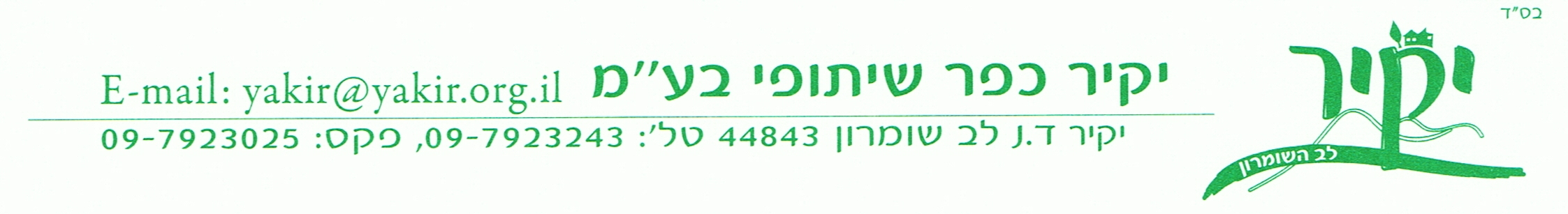 